                   Рисунок  «ОРСК  СПОРТИВНЫЙ»                                                                 Трошина Арина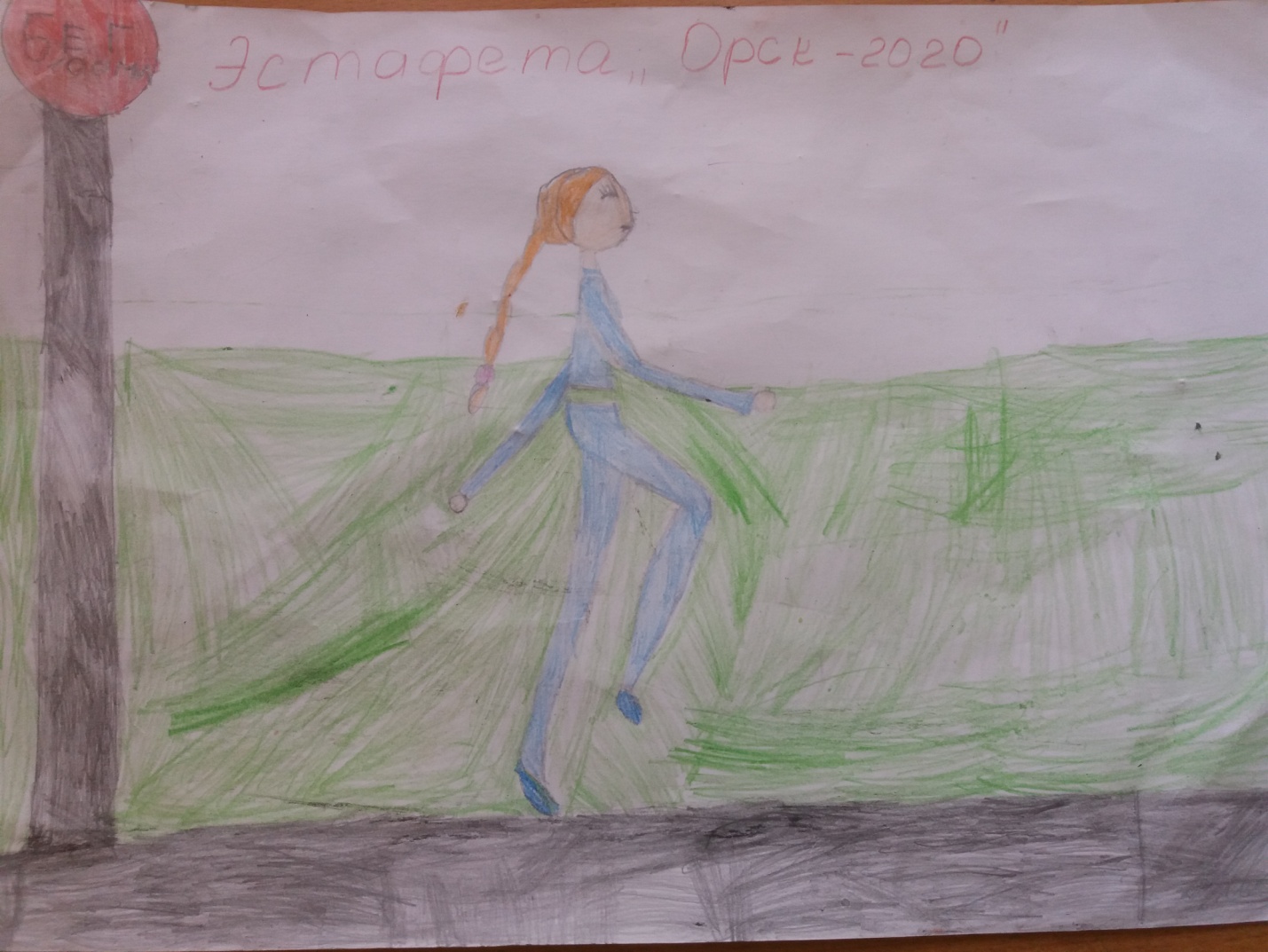 